	MĚSTO BOHUMÍN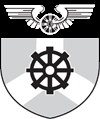 	MĚSTSKÝ ÚŘAD BOHUMÍN	Masarykova 158	735 81	Bohumín……………………………………………………………………………………………………………………	MIRABEL lexart, a.s.	Objednávka č.:	OBJ-2019-02917-VED		Vyřizuje:	xxxx	Antonínovo náměstí 59	Telefon:	xxxx	73801 Frýdek-Místek	E-mail:	xxxx@mubo.cz	Datum:	21.6.2019	IČO:  26860660	DIČ:  CZ26860660……………………………………………………………………………………………………………………Objednáváme:Opravu podia a betonové plochy za podiem dle cenové nabídky ze dne 20.06.2019.……………………………………………………………………………………………………………………	Cena celkem bez DPH:	50.796,24 KčFaktury zasílejte elektronicky výhradně na adresu faktury@mubo.cz ve formátech PDF nebo ISDOC.Na základě zákona č. 101/2000 Sb.,  o ochraně osobních údajů, ve znění pozdějších předpisů souhlasím se zpracováním osobních údajů v souvislosti s uzavřením  této smlouvy a to až do odvolání písemnou cestou. Souhlas   se zpracováním  osobních údajů uděluji   v souvislosti s jejich zveřejněním dle zákona č.  340/2015  Sb., o zvláštních podmínkách účinnosti některých smluv, uveřejňování těchto smluv a o registru smluv (zákon o registru smluv). Byl jsem řádně informován o zpracování těchto údajů a prohlašuji, že  všechny údaje jsou  přesné  a pravdivé  a jsou poskytovány dobrovolně.Úhrada bude provedena pouze na účet zveřejněný v centrálním registru plátců (týká se plátců DPH).schválilpodpisdatumMgr. Miroslava Šmídováv. r.21.06.2019akceptovalpodpisdatumAlexandr Čubav. r.24.06.2019